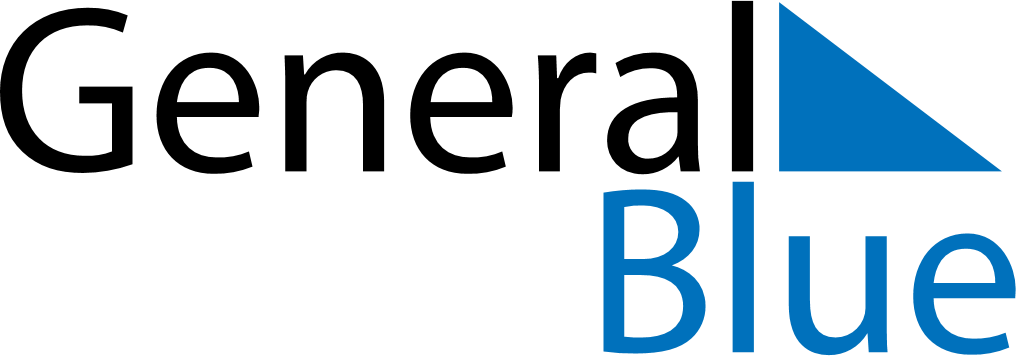 May 2024May 2024May 2024May 2024May 2024May 2024Camacari, Bahia, BrazilCamacari, Bahia, BrazilCamacari, Bahia, BrazilCamacari, Bahia, BrazilCamacari, Bahia, BrazilCamacari, Bahia, BrazilSunday Monday Tuesday Wednesday Thursday Friday Saturday 1 2 3 4 Sunrise: 5:40 AM Sunset: 5:19 PM Daylight: 11 hours and 39 minutes. Sunrise: 5:41 AM Sunset: 5:19 PM Daylight: 11 hours and 38 minutes. Sunrise: 5:41 AM Sunset: 5:19 PM Daylight: 11 hours and 37 minutes. Sunrise: 5:41 AM Sunset: 5:18 PM Daylight: 11 hours and 37 minutes. 5 6 7 8 9 10 11 Sunrise: 5:41 AM Sunset: 5:18 PM Daylight: 11 hours and 36 minutes. Sunrise: 5:41 AM Sunset: 5:18 PM Daylight: 11 hours and 36 minutes. Sunrise: 5:41 AM Sunset: 5:17 PM Daylight: 11 hours and 35 minutes. Sunrise: 5:42 AM Sunset: 5:17 PM Daylight: 11 hours and 35 minutes. Sunrise: 5:42 AM Sunset: 5:17 PM Daylight: 11 hours and 34 minutes. Sunrise: 5:42 AM Sunset: 5:16 PM Daylight: 11 hours and 34 minutes. Sunrise: 5:42 AM Sunset: 5:16 PM Daylight: 11 hours and 33 minutes. 12 13 14 15 16 17 18 Sunrise: 5:43 AM Sunset: 5:16 PM Daylight: 11 hours and 33 minutes. Sunrise: 5:43 AM Sunset: 5:16 PM Daylight: 11 hours and 32 minutes. Sunrise: 5:43 AM Sunset: 5:15 PM Daylight: 11 hours and 32 minutes. Sunrise: 5:43 AM Sunset: 5:15 PM Daylight: 11 hours and 31 minutes. Sunrise: 5:44 AM Sunset: 5:15 PM Daylight: 11 hours and 31 minutes. Sunrise: 5:44 AM Sunset: 5:15 PM Daylight: 11 hours and 30 minutes. Sunrise: 5:44 AM Sunset: 5:14 PM Daylight: 11 hours and 30 minutes. 19 20 21 22 23 24 25 Sunrise: 5:44 AM Sunset: 5:14 PM Daylight: 11 hours and 29 minutes. Sunrise: 5:45 AM Sunset: 5:14 PM Daylight: 11 hours and 29 minutes. Sunrise: 5:45 AM Sunset: 5:14 PM Daylight: 11 hours and 29 minutes. Sunrise: 5:45 AM Sunset: 5:14 PM Daylight: 11 hours and 28 minutes. Sunrise: 5:45 AM Sunset: 5:14 PM Daylight: 11 hours and 28 minutes. Sunrise: 5:46 AM Sunset: 5:14 PM Daylight: 11 hours and 28 minutes. Sunrise: 5:46 AM Sunset: 5:14 PM Daylight: 11 hours and 27 minutes. 26 27 28 29 30 31 Sunrise: 5:46 AM Sunset: 5:14 PM Daylight: 11 hours and 27 minutes. Sunrise: 5:46 AM Sunset: 5:13 PM Daylight: 11 hours and 26 minutes. Sunrise: 5:47 AM Sunset: 5:13 PM Daylight: 11 hours and 26 minutes. Sunrise: 5:47 AM Sunset: 5:13 PM Daylight: 11 hours and 26 minutes. Sunrise: 5:47 AM Sunset: 5:13 PM Daylight: 11 hours and 25 minutes. Sunrise: 5:48 AM Sunset: 5:13 PM Daylight: 11 hours and 25 minutes. 